1. Broj 0.5 zapisan u obliku razlomka je:0/55/1001/22. Broj −3/4 ​ zapisan u obliku decimalnog broja glasi:-0.7-0.75-3.43. Od dva negativna broja veći je onaj koji ima _____________ apsolutnu vrednost.većumanjujednaku4. Može li imenilac razlomka biti nula?NeDa5. Koji znak za upoređivanje je potrebno staviti u kružić?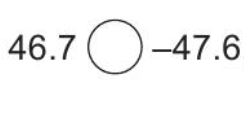 ><=6. Koji znak za upoređivanje je potrebno staviti u kružić?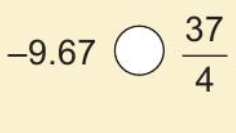 >=<7. 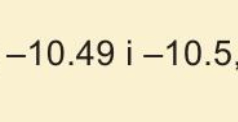 10.49-10.67-10.49-12.498. Koji znak za upoređivanje je potrebno staviti u kružić?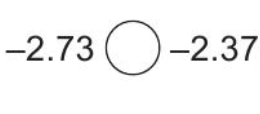 <>=9. Označi sve tačne izjave:1.  −1/5 ​ > − 1/2 ​2. − 27/26 ​< −13.  − 29/24 ​< −14.  1⅐ =−3.75.  3⁷/₁₀ = −3.7